FORMULARIO DEL REGISTRO ÚNICO EMPRESARIAL Y SOCIAL RUES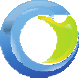 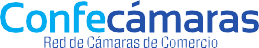 FORMULARIO DE RENOVACIÓN DE MATRÍCULA MERCANTIL CON MÁS DE UN AÑO PENDIENTE DE RENOVAR.ESTABLECIMIENTOS DE COMERCIO, SUCURSALES Y AGENCIASANEXO 4Marque con una X si es	ESTABLECIMIENTO DE COMERCIO	SUCURSAL	AGENCIAMarque con una X si es	ESTABLECIMIENTO DE COMERCIO	SUCURSAL	AGENCIANOMBRE DEL ESTABLECIMIENTO DE COMERCIO, SUCURSAL O AGENCIAMATRÍCULA NºNOMBRE DEL ESTABLECIMIENTO DE COMERCIO, SUCURSAL O AGENCIAMATRÍCULA NºNOMBRE DEL PROPIETARIO DEL ESTABLECIMIENTO DE COMERCIO, SUCURSAL O AGENCIAMATRÍCULA NºNOMBRE DEL PROPIETARIO DEL ESTABLECIMIENTO DE COMERCIO, SUCURSAL O AGENCIAMATRÍCULA NºNIT.	Nº	DV.NIT.	Nº	DV.INFORMACIÓN FINANCIERAINFORMACIÓN FINANCIERAINFORMACIÓN FINANCIERAAÑO QUE RENUEVA	ACTIVOS VINCULADOS AL ESTABLECIMIENTO, SUCURSAL O AGENCIA (datos en pesos y sin decimales)$INFORMACIÓN FINANCIERAINFORMACIÓN FINANCIERAINFORMACIÓN FINANCIERAAÑO QUE RENUEVA	ACTIVOS VINCULADOS AL ESTABLECIMIENTO, SUCURSAL O AGENCIA (datos en pesos y sin decimales)$INFORMACIÓN FINANCIERAINFORMACIÓN FINANCIERAINFORMACIÓN FINANCIERAAÑO QUE RENUEVA	ACTIVOS VINCULADOS AL ESTABLECIMIENTO, SUCURSAL O AGENCIA (datos en pesos y sin decimales)$INFORMACIÓN FINANCIERAINFORMACIÓN FINANCIERAINFORMACIÓN FINANCIERAAÑO QUE RENUEVA	ACTIVOS VINCULADOS AL ESTABLECIMIENTO, SUCURSAL O AGENCIA (datos en pesos y sin decimales)$INFORMACIÓN FINANCIERAINFORMACIÓN FINANCIERAINFORMACIÓN FINANCIERAAÑO QUE RENUEVA	ACTIVOS VINCULADOS AL ESTABLECIMIENTO, SUCURSAL O AGENCIA (datos en pesos y sin decimales)$INFORMACIÓN FINANCIERAINFORMACIÓN FINANCIERAINFORMACIÓN FINANCIERAAÑO QUE RENUEVA	ACTIVOS VINCULADOS AL ESTABLECIMIENTO, SUCURSAL O AGENCIA (datos en pesos y sin decimales)$INFORMACIÓN FINANCIERAINFORMACIÓN FINANCIERAINFORMACIÓN FINANCIERAAÑO QUE RENUEVA	ACTIVOS VINCULADOS AL ESTABLECIMIENTO, SUCURSAL O AGENCIA (datos en pesos y sin decimales)$